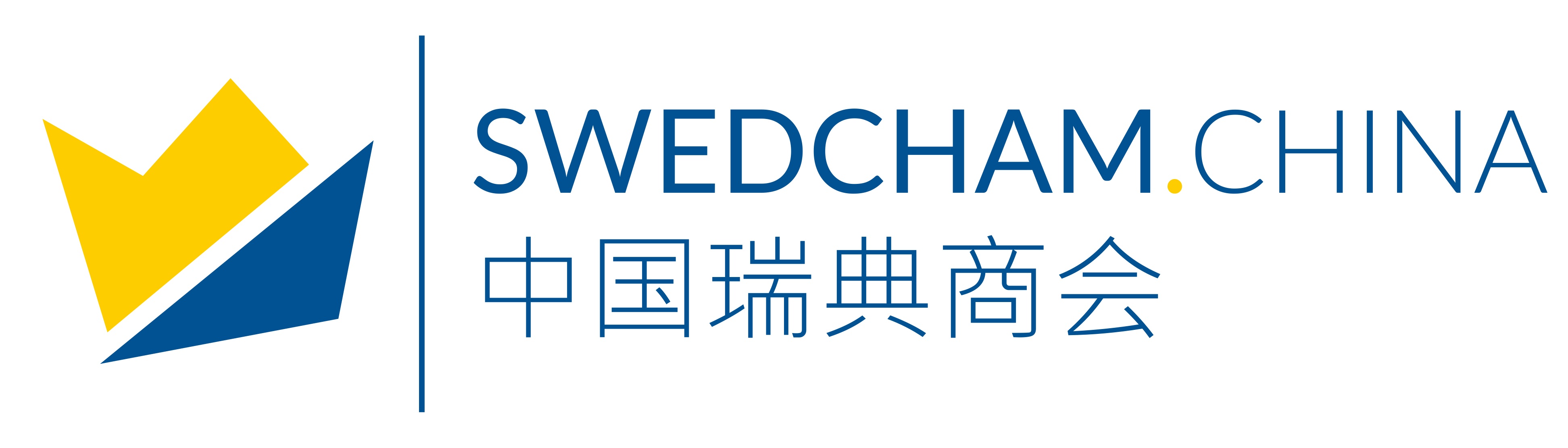 Swedish Chamber of Commerce in China Proxy of AGM 2021To: Chairman of Swedish Chamber of Commerce in China I, the undersigned, , being the Chamber Representative of the member of the Swedish Chamber of Commerce in China(member company name), hereby appoint Mr./Ms. __________________  from ___________________________ (member company name / Chairman of the Swedish Chamber of Commerce in China) as my proxy, to attend and vote for me and on my behalf at the Annual General Meeting scheduled to be held at 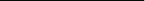 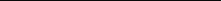 Bulgari Hotel Beijing
Building 2 Courtyard No. 8 Xinyuan South Road, Chaoyang District, Beijing 100027北京市朝阳区新源南路8号院2号楼，邮编：Name: ___________________________________Signature: _______________________________Date: ____________________________________